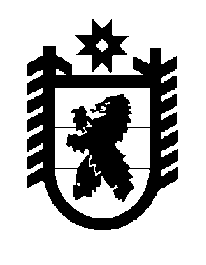 Российская Федерация Республика Карелия    ПРАВИТЕЛЬСТВО РЕСПУБЛИКИ КАРЕЛИЯРАСПОРЯЖЕНИЕот 3 июня 2015 года № 368р-Пг. Петрозаводск В соответствии с Порядком управления запасами материальных ценностей для обеспечения первоочередных работ при ликвидации последствий чрезвычайных ситуаций, утвержденным постановлением Правительства Республики Карелия от 18 августа 2004 года № 87-П, использовать материальные ценности из резерва материальных ресурсов Республики Карелия в связи с истечением гарантийного срока их хранения согласно приложению, передав указанные материальные ценности государственному казенному учреждению Республики Карелия «Карельская республиканская поисково-спасательная служба» в целях повышения его оснащенности для выполнения задач по спасению людей на водных объектах.           ГлаваРеспублики  Карелия                                                             А.П. ХудилайненПриложениек распоряжению ПравительстваРеспублики Карелияот 3 июня 2015 года № 368р-ППеречень материальных ценностей, передаваемых из резерва материальных ресурсов Республики Карелия государственному казенному 
учреждению Республики Карелия «Карельская республиканская поисково-спасательная служба»____________Наименование материальных ценностейЕдиница измеренияКоличествоЦена за единицу (рублей)Стоимость (рублей)Лодка резиновая «Фрегат»штука249982,0099964,00